ส่วนราชการ  หลักสูตรวิชา………………สาขา…………… ฝ่ายวิชาการและวิจัย วิทยาลัยเทคโนโลยีอุตสาหกรรม                    และการจัดการ โทร. ๐ ๗๕๗๕ ๔๐๒๔-๓๖  โทรสาร. ๐ ๗๕๗๕ ๔๐๒๘ ที่  อว 0655.15/-                                         วันที่  XX  มกราคม 2566เรื่อง  ขออนุมัติค่าเดินทางและค่าที่พักวิทยากรโครงการ………………………… เรียน  ผู้อำนวยการวิทยาลัยเทคโนโลยีอุตสาหกรรมและการจัดการ		  	ตามที่ วิทยาลัยเทคโนโลยีอุตสาหกรรมและการจัดการ มหาวิทยาลัยเทคโนโลยีราชมงคล     ศรีวิชัย ได้รับอนุญาตให้ดำเนินโครงการ................................... วันที่ ....................... ณ ................... นั้น 		ในการนี้ เพื่อให้การดำเนินงานโครงการฯ เป็นไปด้วยความเรียบร้อย จึงขออนุมัติค่าเดินทางและค่าที่พักวิทยากร โครงการ...................................................... รายละเอียดดังแนบ ดังนี้		1. ค่าเดินทางโดยตั๋วเครื่องบินชั้นประหยัดสำหรับวิทยากร		xxx บาท(วิทยากร คุณ................................)		2. เงินชดเชยการใช้ยานพาหนะส่วนตัวสำหรับเดินทางไปราชการ	xxx บาท(วิทยากร คุณ……………. เลขทะเบียนรถ ……….. ระยะทาง ….. กม. x 4 บาท x 2 เที่ยว)		3. ค่าที่พักวิทยากรที่เป็นบุคลากรของรัฐ				xxx บาท(วิทยากร คุณ………………………………)		4. ค่าที่พักวิทยากรที่ไม่ใช่บุคลากรของรัฐ				xxx บาท(วิทยากร คุณ...................................)			รวมเป็นเงินจำนวน    (..............................บาทถ้วน) 	xxx บาท		จึงเรียนมาเพื่อโปรดพิจารณา		(นาย/นาง/นางสาว..................)                                                                        ผู้รับผิดชอบโครงการหมายเหตุ เอกสารแนบ	  1. เงินชดเชยยานพาหนะส่วนตัว แนบ Google map (เมื่อส่งเคลียร์เงินผู้รับเงินต้องรับรองสำเนาถูกต้องใน Google map ทุกฉบับด้วยค่ะ)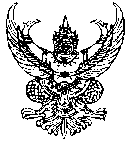 บันทึกข้อความ